VÝZKUMNÝ ÚSTAV ROSTLINNÉ VÝROBY v.v.i.Drnovská 507161 06 Praha 6-Ruzynětelefon: 233 022 111IČO: 00027006DIČ: CZ00027006Objednávka číslo OB-2021-00000490Dodavatel	Číslo objednávky uvádějte na faktuře, jinak nebude faktura proplacenaPragolab s.r.o., Nad Krocínkou 55/285, 190 00 Praha 9Pravidelný servis HPLC                                                                                                Kč 61 783,- vč. DPHPoložka	Množství Jednotka	Popis	Cena(včetně DPH)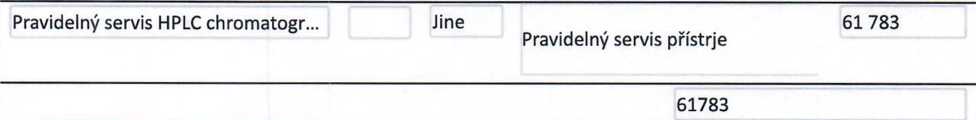 Vyřizuje:	Datum:	31.3.2021Fakturujte:Výzkumný ústav rostlinné výroby v.v.i. Drnovská 507 16106 Praha 6IČO: 00027006DIČ: CZ 00027006Bank.spojeni: 25635061/0100